-Я понял, что …-Было интересно…-Было трудно…-Мне захотелось..-У меня получилось…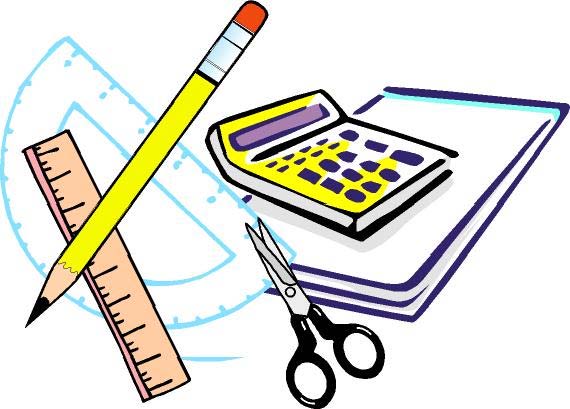 